The Parish of St Augustine's with St Luke's
Sharing God's LoveWelcome to our weekly newsletter for
Good News for Friday 7 April 2023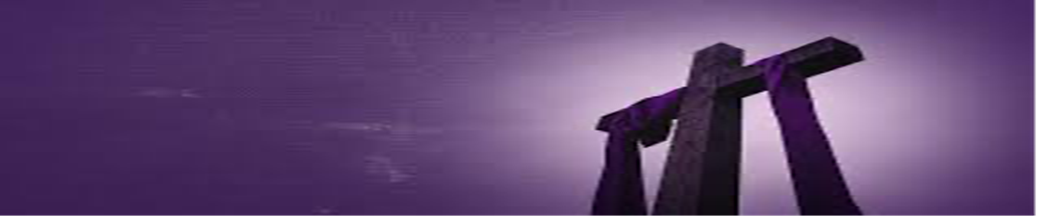 Dear Sisters and Brothers in Christ,For many people this weekend is just another Bank Holiday and may be an opportunity to get away and/or indulge in Easter eggs! However, for Christians all around the world this weekend is what our faith is centred around; the death and resurrection of our Lord Jesus Christ. This moment in time is when Jesus took all our sins upon himself in order that we may be reconciled to God and know the fullness of his love. Would you like to take the opportunity to reflect on the enormity of God’s generosity this Good Friday? At St Augustine’s Church, between 12 noon and 3.00pm, we will recall (through silence, images, words and music) the events that led up to Jesus’ crucifixion.  This is only part of the story...For the sorrow of Good Friday is transformed into the joy of Easter Sunday, which you can celebrate with us at our 6.00am Dawn Service and/or the 10.00am service of celebration at St Augustine’s Church.Prayer,Heavenly Father,
As we take time to reflect on your sacrifice
For a broken world,
may we never become complacent 
about the extent of your suffering.
As we journey through the transition
from sorrow to joy would you
Renew a right spirit within us
And rekindle our passion and love
For you once again.
Amen.Have a Blessed Easter!

God Bless you 
Revd Steve Spencer & Revd Rachel Winn This Week Services St Augustine's Church: Southborough Lane, Bickley, Bromley BR2 8AT.Easter Sunday 8th April      ~ Dawn Service ~ 6.00am
                                                     ~ Holy Communion ~ 10.00amIf you are unable to come this service will be Live-Streamed on our YouTube channel address:https://youtube.com/channel/UCR70BiHHimXOLZpMSXV44IQCollect God of gloryby the raising of your Sonyou have broken the chains of death and hell:fill your Church with faith and hope:for a new day has dawnedand the way to life stands openin our Saviour Jesus Christ.Amen
Scripture Readings:
First Bible Reading:          Acts 10: 34-43
Second Bible Reading:     John 20: 1-18Next Week ServicesSt Augustine's Church Southborough Lane, Bickley, Bromley BR2 8AT.Sunday 16th April            ~ Morning Worship ~ 10.00amNext St Luke’s ServicesSunday 16th April ~ Holy Communion ~ 5.30pmPARISH NEWS AND NOTICESA big ‘Thank You!’ to all who Shared the Joy of Easter by knitting the wonderful Easter Egg covers. We were able to give away so many beautifully covered eggs with a message of blessing to our neighbours and others in our community, all thanks to those of you who took time and effort to knit. Thank you to Christine Fisher who organised this outreach so well!Save the date - Coronation on the Green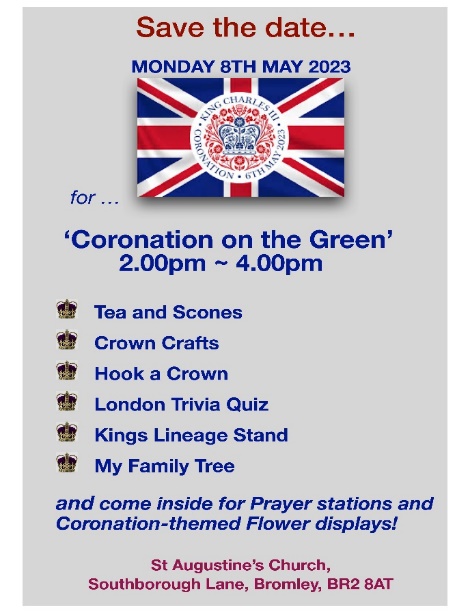 Diary: 
Why not click on the link to download this and join us where you can. Find the April Diary here.
What is on this Week
There will be no ARK Toddler Group again this week as it is still the School holidays.
 WARM WELCOME SPACE and CAMEO Thursday 13th April ~ from 10.30am until 4.pm
Our Warm Welcome Space is for anyone who needs to keep warm during the energy crisis. Why not come along and meet new friends, work in a quiet space or just sit and read the newspaper!  











Holy Week Resources
If you have enjoyed the Lent Course this year, the creator of 'Holy Habits'  (from BRF - Bible Reading Fellowship) has provided some short videos to watch each day throughout Holy Week. The link below will take you to these videos:
https://www.youtube.com/playlist?list=PL2uFt0w2UbdeOWMxOkapCRNNgCwmQCyEx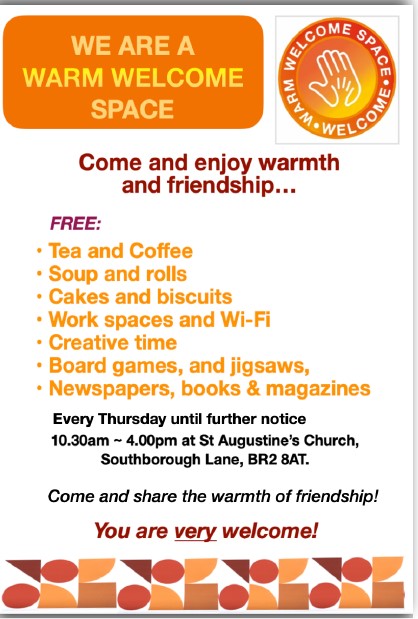 Dates For Your DiaryMerry Pilgrims – Monday 17th April at 10.30amA gentle, self-guided walk for about an hour around the beautiful Hush Heath Estate near Tonbridge in Kent. This will take us through the vineyards by meadows and through woodland. For more information go to https://balfourwinery.com There will be a sign-up sheet at the back of St Augustine’s Church from Sunday 9th … please sign up if you wish to come if you are interested and we will try and arrange transport. The ARK Toddler Group 
Resumes on Wednesday 19 April - 10.00 ~ 11.30am 
The Ark runs every Wednesday (term time only) at St Augustine's Church 10.00 - 11.30am. Please use the link below for Eventbrite each week, one ticket per child, tickets on a first come first served basis. If anyone is available to help us set up for our ARK session on Tuesday afternoons at 5pm, please let Helen know. 
https://www.eventbrite.co.uk/o/st-augustines-with-st-lukes-church-35212875693Mothers’ UnionWednesday 19 April 12:00noon Corporate Communion in the Chapel, followed by soup and rolls. All welcome. If you will be attending, please let Ann Hanrahan or Liz Carter know for catering purposes.

Midweek Holy Communion 
Wednesday 12th April at 12 Noon
Midweek Holy Communion in St Augustine's Church, will take place every second and fourth Wednesday of the month. This is held in the Chapel, and all are welcome.

Forget me not Café
Tuesday 18th April at 1.30pm
This a memory café for anyone with dementia, their families, carers and friends, run by members of the Bromley Common group of churches. For anyone who is needing support because of personal experience or concern about friends or family with dementia and especially for those suffering from dementia and their carers. You are welcome to come along for tea, coffee and cakes available plus a time to relax with a sing-song too.
We meet on the third Tuesday of every month at 1.30 pm in the Garden Room.Charity and Community Updates BROMLEY FOOD BANK ~ don't forget us!Most Wanted Food Items AreUHT Fruit JuiceCooking SaucesTinned Cold MeatsShampoo/ConditionersShower GelSquash/Cordial
The Food Bank has plenty of pasta, cereal, biscuits, Lindor Chocolate and tea.PLEASE MAKE SURE ALL FOOD IS IN DATE BEFORE YOU DONAED IT. PLEASE DO NOT DONATE ANY OUT OF DATE OR FRESH ITEMSKeep in touchThough we are not all able to meet in person, we certainly don’t want anyone to feel isolated or alone. If you know anyone who might appreciate a call, do let us know by contacting the Vicar or emailing the Office.

We also have a prayer team and you can send in prayer requests for yourself or others. 

Lastly, if you know of someone who would like to receive our weekly newsletter, then forward this email to them and ask them to sign up here.Love, prayers and the peace of the Lord Jesus be with you always.Contact detailsVicar        Rev Steve Spence 
                 07778784331 revsteve.spencer@btinternet.com
Curate     Rev Rachel Winn
                 07311 330202    curaterachel@yahoo.com
Youth & Schools Minister           Helen Baker         
             07576 233119    hbyouthpasty@hotmail.co.uk            
 Parish Office     020 8295 1550   office@st-augustines.org.ukThe parish office is open every weekday morning
between 10am – 1pm
Victoria Bouwer Mon, Weds & Fri
Linda Spencer   Tues & Thurs
 
Hall Bookings    
St Luke’s             bookings@st-augustines.org.uk
St Augustine’s    liz@emailcarter.plus.com  020 8467 8155Online Donations to St Augustine’s with St Luke’s
There are various ways to donate,
You can donate online to our bank details are 20-14-33  20772100.
Payee Account Name 
THE PCC OF THE ECCLESIASTICAL PARISH OF ST AUGUSTINES WITH ST LUKES BROMLEY
Alternatively you can give via credit or debit card on our Online Web Page

Or use the below QR Code – under the Governments Small Donation Scheme we can only claim 25% Gift Aid for donations only up to £30 

St Augustine's with St Luke's Parish Church is a Registered Charity
(Charity Number 1129375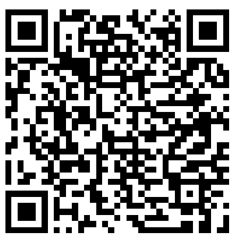 